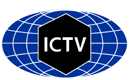 Part 1: TITLE, AUTHORS, APPROVALS, etcAuthor(s) and email address(es)Author(s) institutional address(es) (optional)Corresponding authorList the ICTV Study Group(s) that have seen this proposalICTV Study Group comments and response of proposerICTV Study Group votes on proposalAuthority to use the name of a living personSubmission datesICTV-EC comments and response of the proposerPart 2: NON-TAXONOMIC PROPOSALText of proposalPart 3: TAXONOMIC PROPOSALName of accompanying Excel moduleAbstractText of proposalSupporting evidenceN/AReferencesN/ACode assigned:2021.033MShort title: Rename all species in the family to comply with the ICTV-mandated binomial format (Mononegavirales: Pneumoviridae)Short title: Rename all species in the family to comply with the ICTV-mandated binomial format (Mononegavirales: Pneumoviridae)Short title: Rename all species in the family to comply with the ICTV-mandated binomial format (Mononegavirales: Pneumoviridae)Postler TS, Brown PA, Buchholz UJ, de Swart, RL, Drexler JF, Duprex PW, Easton AJ, Lǐ J, Spann KM, Thornburg NJ, van den Hoogen B, Williams JV, Kuhn JHtp2405@cumc.columbia.edu; Paul.brown@anses.fr; ubuchholz@niaid.nih.gov; rik.deswart@wur.nl; felix.drexler@charite.de; pduprex@pitt.edu; a.j.easton@warwick.ac.uk; li.926@osu.edu; kirsten.spann@qut.edu.au; nax3@cdc.gov; b.vandenhoogen@erasmusmc.nl; jvw@chp.edu; kuhnjens@mail.nih.govDuprex PWICTV Pneumoviridae Study GroupApproved.Study GroupNumber of membersNumber of membersNumber of membersStudy GroupVotes supportVotes againstNo voteICTV Pneumoviridae Study Group1100Is any taxon name used here derived from that of a living person (Y/N)NTaxon namePerson from whom the name is derivedPermission attached (Y/N)Date first submitted to SC ChairMay 28, 2021Date of this revision (if different to above)May 27, 2022The EC requested to state the Study Group voting results and/or the Study Group to co-author the proposal. The Study Group now co-authors the proposal.N/A2021.033M.Ud.v2.Pneumoviridae_sprenameHere we propose new names for the species of family Pneumoviridae following the ICTV request to change all established species names to a now standardized binomial format.